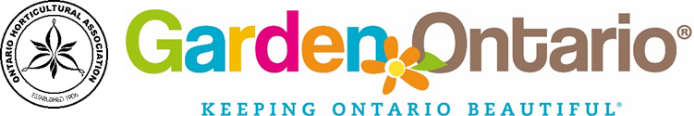   Society/Club Name &                  District Number:Youth Club Name:Leader’s Name:Address:Phone:Email:SecCLASSDescriptionExhibitor’s NameAgeFor Convention Use OnlyFor Convention Use OnlyFor Convention Use OnlyFor Convention Use OnlyFor Convention Use OnlyFor Convention Use OnlySecCLASSDescriptionExhibitor’s NameAge1st2nd3rd4th5thHM